Председателям территориальных, вузовских, ссузовских организаций Профсоюза	Для собеседования по итогам работы в 2015 просим подготовить краткую информацию по следующим вопросам:	1. Анализ численности организаций Профсоюза. Изменения по сравнению с предыдущим годом (структура, численность, кадры, выборные органы).	2. Итоги работы по социальному партнерству (дополнительные льготы, экономическая эффективность), принятие дополнений.	3. Практика правозащитной деятельности (примеры работы, экономическая эффективность, количество судебных дел, проверки соблюдения трудового законодательства по итогам года правового всеобуча, объявленного в республиканской организации).	4. Изменения условий оплаты труда за прошедший год (по категориям работников, проблемные вопросы).	5. Работа с молодежью, с молодежными советами, ассоциациями по итогам Года молодежи.	6. Состояние работы по охране труда, роль профсоюзных организаций, уполномоченных профсоюза по охране труда. Выполнение соглашения по охране труда. Специальная оценка условий труда.	7. Инновационные формы работы по мотивации профсоюзного членства, проектная деятельность.	8. Состояние информационной базы организаций Профсоюза (работа сайта, электронная почта, подписка на газеты «Мой Профсоюз», «Новое слово» на 1 полугодие  2016г., профсоюзные стенды, выпуск методических изданий, проблемы информационной работы и т.д.).	9. Выполнение плана работы за 2015г., планирование на 2016г. (вопросы, обсуждаемые на заседаниях выборных органов, обучение кадров, работа с молодежью)  и др.	10. Проведение конкурсов, смотров в своих территориях, участие во Всероссийских и республиканских конкурсах.	11. Соблюдение гарантий профсоюзной деятельности (условий работы СПО, ГК, РК профсоюза, профкомов вузов, ссузов, количество кабинетов проф.работы в учреждениях образования, перспективы создания условий и др.)	12. Оздоровительная работа среди членов Профсоюза.	13.  Участие профсоюзных организаций в решении вопросов улучшения жилищных условий работников образования.	14. Проблемы и предложения по совершенствованию профсоюзной работы.Председатель Рескома профсоюза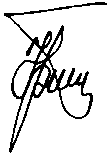           Ю.П.Прохоров